2、 柘城县2021年教师遴选报名登记系统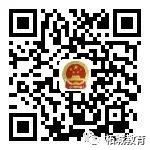 